2011 CROPReported by:  According to the Paperwork Reduction Act of 1995, an agency may not conduct or sponsor, and a person is not required to respond to, a collection of information unless it displays a valid OMB control number. The valid OMB number is 0535-0002.  The time required to complete this information collection is estimated to average 10 minutes per response, including the time for reviewing instructions, searching existing data sources, gathering and maintaining the data needed, and completing and reviewing the collection of information.Project Code 939   QID 029834  GROWERSProject Code 939   QID 029834  GROWERS  OMB No. 0535-0002  Approval Expires 6/30/2012  OMB No. 0535-0002  Approval Expires 6/30/2012  OMB No. 0535-0002  Approval Expires 6/30/2012  OMB No. 0535-0002  Approval Expires 6/30/2012  OMB No. 0535-0002  Approval Expires 6/30/2012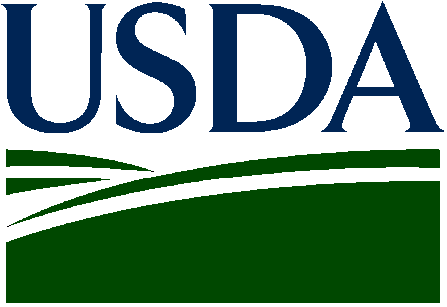 DRY EDIBLE BEANSOctober 2011DRY EDIBLE BEANSOctober 2011DRY EDIBLE BEANSOctober 2011DRY EDIBLE BEANSOctober 2011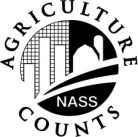 NATIONALAGRICULTURAL STATISTICSSERVICEPlease make corrections to name, address and zip code, if necessary.Please make corrections to name, address and zip code, if necessary.Please make corrections to name, address and zip code, if necessary.North Dakota Field Office701-239-5306Fax: 701-239-5613E-mail: nass-nd@nass.usda.govNorth Dakota Field Office701-239-5306Fax: 701-239-5613E-mail: nass-nd@nass.usda.govNorth Dakota Field Office701-239-5306Fax: 701-239-5613E-mail: nass-nd@nass.usda.govPlease make corrections to name, address and zip code, if necessary.Please make corrections to name, address and zip code, if necessary.Please make corrections to name, address and zip code, if necessary.Completing this questionnaire for your farm provides the data necessary to ensure accurate dry edible bean production estimates. Dry edible bean production estimates by commercial class for the 2011 crop will be based on this survey. State level estimates will be available December 9, 2011, at 7:30 am.  Information requested in this survey is used to prepare estimates of selected agricultural commodities.  Under Title 7 of the U.S. Code and CIPSEA (Public Law 107-347), facts about your operation are kept confidential and used only for statistical purposes in combination with similar reports from other producers.  Response is voluntary.Completing this questionnaire for your farm provides the data necessary to ensure accurate dry edible bean production estimates. Dry edible bean production estimates by commercial class for the 2011 crop will be based on this survey. State level estimates will be available December 9, 2011, at 7:30 am.  Information requested in this survey is used to prepare estimates of selected agricultural commodities.  Under Title 7 of the U.S. Code and CIPSEA (Public Law 107-347), facts about your operation are kept confidential and used only for statistical purposes in combination with similar reports from other producers.  Response is voluntary.Completing this questionnaire for your farm provides the data necessary to ensure accurate dry edible bean production estimates. Dry edible bean production estimates by commercial class for the 2011 crop will be based on this survey. State level estimates will be available December 9, 2011, at 7:30 am.  Information requested in this survey is used to prepare estimates of selected agricultural commodities.  Under Title 7 of the U.S. Code and CIPSEA (Public Law 107-347), facts about your operation are kept confidential and used only for statistical purposes in combination with similar reports from other producers.  Response is voluntary.Completing this questionnaire for your farm provides the data necessary to ensure accurate dry edible bean production estimates. Dry edible bean production estimates by commercial class for the 2011 crop will be based on this survey. State level estimates will be available December 9, 2011, at 7:30 am.  Information requested in this survey is used to prepare estimates of selected agricultural commodities.  Under Title 7 of the U.S. Code and CIPSEA (Public Law 107-347), facts about your operation are kept confidential and used only for statistical purposes in combination with similar reports from other producers.  Response is voluntary.INSTRUCTIONS:Report all dry edible beans grown for the farm listed on the label. Do not include soybeans, green peas or lentils.Include chick peas as garbanzo.ClassesACRESPLANTEDACRES HARVESTEDANDTO BE HARVESTEDYIELD PERHARVESTEDTOTALPRODUCTION	Pinto………...……………………………………….606611613612	Pinto………...……………………………………….acaccwt/accwt	Navy…..……………………………………………..733741343742	Navy…..……………………………………………..acaccwt/accwt	Black Turtle…………………………………………701702703704	Black Turtle…………………………………………acaccwt/accwt	Pinks…………………………………………………713716717718	Pinks…………………………………………………acaccwt/accwt	Great Northern……………………………………..618619658657	Great Northern……………………………………..acaccwt/accwt	Small Red…………………………………………...722723724726	Small Red…………………………………………...acaccwt/accwt	Small Garbanzo (Chickpeas)……………………..706786955788	Small Garbanzo (Chickpeas)……………………..acaccwt/accwt	Large Garbanzo (Chickpeas)……………………..705785954787	Large Garbanzo (Chickpeas)……………………..acaccwt/accwt	Other: (Specify ________________)……………	Other: (Specify ________________)……………acaccwt/accwtTotal, All Classes......................................................191192193Total, All Classes......................................................acaccwt/accwtResponseResponseRespondentRespondentModeModeEnum.Eval.9910		  MM	      DD	YYDate:	__ __  __ __  __ __1-Comp2-R3-Inac4-Office Hold99011-Op/Mgr2-Sp3-Acct/Bkpr4-Partner9-Oth99021-Mail2-Tel3-Face-to-Face4-CATI19-Other9903098100S/E NameS/E NameS/E NameS/E NameS/E NameS/E NameS/E NameS/E Name